Patient Travel Subsidy Scheme (PTSS)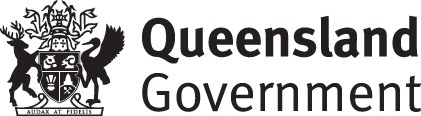 Patient registration (Form A)Title	Given name(s)	Family namePreferred name	Date of birth (DD / MM / YY)Residential address	Suburb / Town	Postcode Postal address (if different from residential address)	Suburb / Town	Postcode Mobile number (or landline, if mobile not available) Email addressAre you of Aboriginal and / or Torres Strait Islander origin?No	Yes, Aboriginal	Yes, Torres Strait Islander	Yes, both Aboriginal and Torres Strait Islander Preferred contact person (if different from patient)		RelationshipMobile number (or landline, if mobile not available)	Email addressHow would you like us to contact you? (You may select more than one option)Text messsage	Email	Phone	MailMedicare card number–	–Please tick if any of theExpiry date (MM / YY)/following apply to you:	Card number	Expiry date (DD / MM / YY)	Card type (e.g. gold)The information provided is true and accurate at the time of application. I give my permission for Hospital and Health Service staff to obtain information about my / my child's / my ward's medical condition for the purpose of administering my application and providing relevant details to travel / accommodation providers as required. I understand that I must keep copies of receipts / invoices for accommodation and transport, and may be asked to provide these to Health and Hospital Service staff.Patient (if 18 years or over) or Guardian / Carer (if under 18 years) signature	Date (DD / MM / YY)Guardian / Carer name (if applicable)	Contact numberQueensland HealthPTSS	Patient registration (Form A)	v1.00	12/2018	Page 1 of 1Department of Veterans Affairs//Healthcare card//Pensioner concession card//Commonwealth Seniors card//